gm. KiernoziaINFORMACJA
KOMISARZA WYBORCZEGO
W ŁODZI IIz dnia 8 maja 2024 r.
Na podstawie art. 16 § 1 ustawy z dnia 5 stycznia 2011 r. – Kodeks wyborczy (Dz. U. z 2023 r. poz. 2408) Komisarz Wyborczy w Łodzi II przekazuje informację o numerach oraz granicach obwodów głosowania, wyznaczonych siedzibach obwodowych komisji wyborczych oraz możliwości głosowania korespondencyjnego i przez pełnomocnika w wyborach do Parlamentu Europejskiego zarządzonych na dzień 9 czerwca 2024 r.: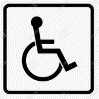 Głosować korespondencyjnie mogą wyborcy: 1) którzy najpóźniej w dniu głosowania kończą 60 lat, lub2) posiadający orzeczenie o znacznym lub umiarkowanym stopniu niepełnosprawności w rozumieniu ustawy z dnia 27 sierpnia 1997 r. o rehabilitacji zawodowej i społecznej oraz zatrudnianiu osób niepełnosprawnych, w tym także wyborcy posiadający orzeczenie organu rentowego o: a) całkowitej niezdolności do pracy, ustalone na podstawie art. 12 ust. 2 i niezdolności do samodzielnej egzystencji, ustalone na podstawie art. 13 ust. 5 ustawy z dnia 17 grudnia 1998 r. о emeryturach i rentach z Funduszu Ubezpieczeń Społecznych,b) niezdolności do samodzielnej egzystencji, ustalone na podstawie art. 13 ust. 5 ustawy wymienionej w pkt 2 lit. a,c) całkowitej niezdolności do pracy, ustalone na podstawie art. 12 ust. 2 ustawy wymienionej w pkt 2 lit. a,d) o zaliczeniu do I grupy inwalidów,e) o zaliczeniu do II grupy inwalidów,a także osoby о stałej albo długotrwałej niezdolności do pracy w gospodarstwie rolnym, którym przysługuje zasiłek pielęgnacyjny.Zamiar głosowania korespondencyjnego powinien zostać zgłoszony do Komisarza Wyborczego w Łodzi II najpóźniej do dnia 27 maja 2024 r.Głosować przez pełnomocnika mogą wyborcy, którzy najpóźniej w dniu głosowania ukończą 60 lat lub posiadający orzeczenie o znacznym lub umiarkowanym stopniu niepełnosprawności, w rozumieniu ustawy z dnia 27 sierpnia 1997 r. o rehabilitacji zawodowej i społecznej oraz zatrudnianiu osób niepełnosprawnych, w tym także wyborcy posiadający orzeczenie organu rentowego o:1) całkowitej niezdolności do pracy, ustalone na podstawie art. 12 ust. 2 i niezdolności do samodzielnej egzystencji, ustalone na podstawie art. 13 ust. 5 ustawy z dnia 17 grudnia 1998 r. о emeryturach i rentach z Funduszu Ubezpieczeń Społecznych,2) niezdolności do samodzielnej egzystencji, ustalone na podstawie art. 13 ust. 5 ustawy wymienionej w pkt 1,3) całkowitej niezdolności do pracy, ustalone na podstawie art. 12 ust. 2 ustawy wymienionej w pkt 1,4) o zaliczeniu do I grupy inwalidów,5) o zaliczeniu do II grupy inwalidów, a także osoby о stałej albo długotrwałej niezdolności do pracy w gospodarstwie rolnym, którym przysługuje zasiłek pielęgnacyjny.Wniosek o sporządzenie aktu pełnomocnictwa powinien zostać złożony do Burmistrza Miasta i Gminy Kiernozia najpóźniej do dnia 31 maja 2024 r.Głosowanie w lokalach wyborczych odbywać się będzie w dniu 9 czerwca 2024 r. od godz. 700 do godz. 2100.Komisarz Wyborczyw Łodzi II/-/ Katarzyna MaratNr obwodu głosowaniaGranice obwodu głosowaniaSiedziba obwodowej komisji wyborczej1Natolin Kiernoski od 43 do końca, Czerniew, Natolin Kiernoski od 2A do 2D, Sokołów-Kolonia, Sokołów-Towarzystwo, Lasocin, Niedzieliska, Zamiary, Witusza, Chruśle, KiernoziaSzkoła Podstawowa im. Tadeusza Kościuszki w Kiernozi, ul. Ogrodowa 5, 99-412 KiernoziaLokal dostosowany do potrzeb wyborców niepełnosprawnych2Brodne-Józefów, Brodne-Towarzystwo, Tydówka, Osiny, Jadzień, Jerzewo, WiśniewoBudynek byłej Szkoły Podstawowej w Brodnym-Józefowie, Brodne-Józefów 13, 99-412 KiernoziaLokal dostosowany do potrzeb wyborców niepełnosprawnych3Wola Stępowska, Natolin Kiernoski od 1 do 2, oraz od 3 do 42, Teresew, DługieŚwietlica Wiejska w Woli Stępowskiej, Wola Stępowska 56, 99-412 Kiernozia4StępówRemiza OSP w Stępowie, Stępów 31B, 99-412 Kiernozia